Informace o použití výpočetní techniky FSV UKPočítačové laboratoře:Studenti mohou využívat pouze počítačové laboratoře institutu, na kterém studují. Do laboratoří ostatních institutů nemají přístup. Výjimku z tohoto pravidla lze udělit za předpokladu, že student navštěvuje výuku v budově jiného institutu.Budova Hollar (pouze pro studenty IKSŽ) :Místnost 108Poloha: po vystoupení z výtahu v 1. patře dopravaOtevírací doba: pouze pro výuku. Vstup na čipovou kartu.Další možnost přihlášení do PC je v knihovně.Budova v Opletalově ulici (pouze pro studenty IES):Místnost 016Poloha: v suterénu, pod schody rovněOtevírací doba: laboratoř je volně přístupná, pokud v ní neprobíhá výuka, v Po.–Čt. od 8:00-19:45 a v Pá. 8:00-16:45Vstup na čipovou kartu.Další možnost přihlášení za účelem tisku do 2 PC je v knihovně m. 310.Budova v Jinonicích (pouze pro studenty IMS, IPS, ISS,KJP):Místnosti 2063, 2067, 2071, 2074Poloha: 1. patro budovy A (výtah tlačítko 2!)Otevírací doba: laboratoře jsou volně přístupné v pracovní dny od 8:15 – 19:00 pokud v nich neprobíhá výuka. Počítačové laboratoře v Jinonicích spravuje ÚVT (rektorát), nikoliv FSV UK. Uživatelská podpora kancelář 2065.Uživatelský účetKaždý student má na FSV zřízen počítačový účet do PC na FSV, který se aktivuje změnou počátečního hesla vydaného ve výdejních  centrech.  Je zakázáno poskytovat přihlašovací údaje dalším osobám a přihlašovat se na více PC najednou. Student zodpovídá za zneužití svého přístupového účtu v důsledku nedostatečné ochrany svého přístupového hesla.Student má nárok používat svůj účet pouze po dobu svého aktivního studia. Při ukončení nebo přerušení studia je účet automaticky zrušen. Vznik a zánik uživatelských přístupů se řídí pravidly uvedenými na adrese https://fsv.cuni.cz/opatreni-dekana-c-62017.V případě porušení pravidel použití fakultní výpočetní techniky, může být studentovi účet do PC dočasně zablokován nebo zrušen.Přihlašovací jméno (login) a hesloVe výdejním centru při vydávání průkazu student obdrží počáteční heslo, které si do 5 dnů na adrese  https://cas.cuni.cz , musí změnit. Toto heslo používají všechny rektorátní  a fakultní aplikace (SIS, knihovna…)Informace pro Jinonice jsou dostupné na adrese http://www.jinonice.cuni.czZapomenuté přihlašovací jméno (login) a hesloV případe zapomenutého hesla se obraťte na centra uživatelské podpory FSV UK nebo kartová centra UK.Přihlášení do počítačů na FSVPokud student má přístup do CAS, pak má i přístup do PC na FSV. Pouze jediná změna oproti CAS je, že na Hollaru v Opletalově musí student jako login uvést jmenný login, nikoli číselný. Jmenný login je uveden v CAS, hned pod číselným loginem (psát pouze s malými písmeny).Pracoviště uživatelské podpory:Hollar: místnost 214 (Po - Čt  8:30 – 17:15) (Pá 8:30 – 15:30)Opletalova: místnost 014 (Po - Čt 7:15 – 16:00) (Pá 7:15 – 15:00)Jinonice: místnost 2065 - ÚVT (Po – Pá 8:15 – 19:00)Všechny problémy studentů budou řešeny pouze v úředních hodinách.Uživatelský diskPro ukládání dat má každý student vyhrazenou kapacitu s velikostí 250MB. Tento disk je určen výhradně k ukládání dat, která souvisí se studiem. Není povoleno ukládat data na lokální disk C:\.Síťové tiskárnyV knihovně v budovách Hollar a Opletalova jsou umístěny síťové tiskárny, u kterých je zpoplatněn tisk. Podrobnější informace  jsou k dispozici na webových stránkách fakulty https://knihovna.fsv.cuni.cz/knihovna/cenik-sluzebPřipojování notebooků na WiFi V budovách Hollar, Opletalova a Jinonice si mohou studenti připojit k síti vlastní notebooky pomocí WiFi Eduroam (login je “číslo studenta@cuni.cz”, heslo je možné vytvořit a měnit v CASu).Fakultní mail pro studentyKaždému zapsanému studentovi, který si vyzvedne v karetním centru přístup do CAS a změní si heslo z neověřeného na ověřené, je automaticky zřízen fakultní email v doméně fsv.cuni.cz, který je dostupný přes gmail.com. Jako login, je použit “číslo studenta(ISIC)@fsv.cuni.cz” a heslo také z CASu. Tento email slouží jako primární komunikační kanál mezi studenty, vyučujícími, studijním oddělením a dalšímí součástmi fakulty. Na tento email budou zasílány všechny informace ze Studijního informačního systému a ze studijního oddělení. Detailní informace k fakultnímu účtu na Gmailu  najdete na stránkách https://fsv.cuni.cz/pro-zamestnance/it-oddeleni/google/informace-o-prechodu. Další informace naleznetena stránkách https://fsv.cuni.cz/pro-zamestnance/it-oddeleni.Omezení : IT oddělení neposkytuje žádnou podporu pro přinesené ICT prostředky (notebooky, mobily, externí disky apod.), které nejsou ve výlučné správě IT oddělení.Fakultní Office365FSV UK dává k dispozici svým studentům a zaměstnancům produkt Microsoft Office 365. Registrace licence prostřednictvím portálu office365.fsv.cuni.czPo registraci a ověření, včetně zaslaného mailu, přejděte na office.comPodrobnější informace naleznete na stránkách: https://fsv.cuni.cz/pro-zamestnance/it-oddeleni/office365--------------------------------------------------------------------------------------------------------Adresa studijního informačního systému  je http://is.cuni.cz/studium/, odkaz lze najít na stránkách fsv.cuni.cz, v levé části nad vyhledávačem.Výdejní centrum průkazů UK v Informačně-poradenském centru Adresa: IPSCOpletalova 38přízemí Koleje JednotaTelefon:(+420) 224 491 610Otevírací doba: Výdejní centrum průkazů UK na Právnické fakultě UK Adresa: PF UK nám. Curieových 7 v přízemí, místnost č. 34Telefon: (+420) 221 005 487Otevírací doba:Náhlé změny v otevírací době je možné ověřit na stránkách : https://www.cuni.cz/UK-3249.htmlKnihovna Hollar FSV UKčervenec a srpen:Úterý:  11:00 – 15:00 Středa: 11:00 – 15:00 Kontakt na knihovnu je k nalezení na stránkách: https://knihovna.fsv.cuni.cz/kontakty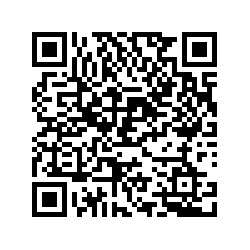 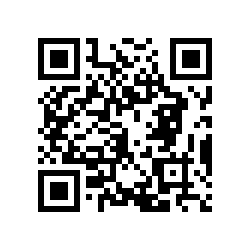 Odkazy v podobě QR kódůPortál CAS Nastavení hesla pro Eduroam Registrace pro Office365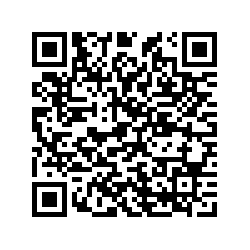 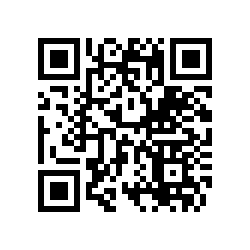 Portál Office365Areál Jinonice Kontakt knihovnaKontakt výdejní centrum UK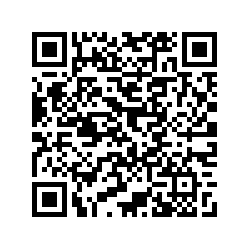 Kontakt IT odd.Kontakt studijní odd.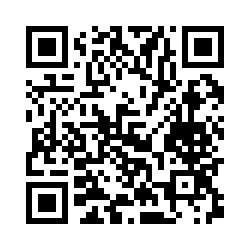 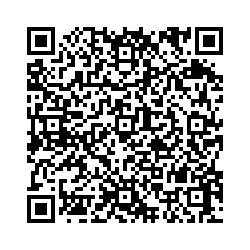 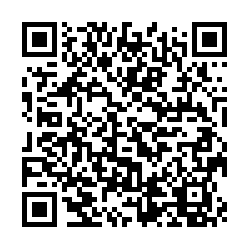 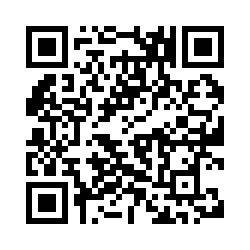 Pondělí9.00 - 12.00    12.30 – 18.00Úterý9.00 - 12.00    12.30 – 18.00Středa9.00 - 12.00    12.30 – 18.00Čtvrtek9.00 - 12.00    12.30 – 18.00Pátek9.00 - 12.00    12.30 – 16.00Pondělí9:00 - 12:3013.00 - 16.30Úterý9:00 - 12:3013.00 - 16.30Středa9:00 - 12:3013.00 - 16.30Čtvrtek9:00 - 12:3013.00 - 16.30Pátek9:00 - 13:00Zavřeno